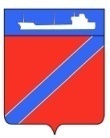 Совет Туапсинского городского поселения Туапсинского районаР Е Ш Е Н И Еот 31 января 2017 года                                                                       № 59.7город ТуапсеО реализации государственной политики в отношении казачества на территории города Туапсе в 2016 годуЗаслушав и обсудив информацию начальника управления делами администрации Туапсинского городского поселения В.В. Миля «О реализации государственной политики в отношении казачества на территории города Туапсе в 2016 году», в соответствии с Уставом Туапсинского городского поселения,   Совет Туапсинского городского поселения Туапсинского района  РЕШИЛ: Информацию «О реализации государственной политики в отношении казачества на территории города Туапсе в 2016 году» принять к сведению (прилагается).Настоящее решение вступает в силу со дня его принятия.Председатель СоветаТуапсинского городского поселения                              Е.А. ЯйлиГлаваТуапсинского городского поселения                             А.В. Чехов